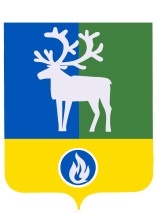 БЕЛОЯРСКИЙ РАЙОНХАНТЫ-МАНСИЙСКИЙ АВТОНОМНЫЙ ОКРУГ – ЮГРААДМИНИСТРАЦИЯ БЕЛОЯРСКОГО РАЙОНАПРОЕКТПОСТАНОВЛЕНИЕот                      2016 года                                                                                               № О внесении изменений в постановление администрации Белоярского района от 02 декабря 2013 года № 1739В соответствии с постановлением администрации Белоярского района от 29 декабря 2015 года № 1612 «Об утверждении Порядка разработки, утверждения, реализации и мониторинга муниципальных программ Белоярского района» п о с т а н о в л я ю:1. Внести в постановление администрации от 02 декабря 2013 года № 1739 «Об утверждении муниципальной программы Белоярского района «Информационное общество на 2014-2020 годы» (далее – постановление) изменение, изложив преамбулу в следующей редакции:«На основании статьи 179 Бюджетного кодекса Российской Федерации от 31 июля 1998 года № 145-ФЗ, постановления администрации Белоярского района от 29 декабря 2015 года № 1612 «Об утверждении Порядка разработки, утверждения, реализации и мониторинга муниципальных программ Белоярского района», распоряжения администрации Белоярского района от 16 сентября 2013 года № 529-р «О перечне муниципальных программ Белоярского района на 2014-2020 годы» п о с т а н о в л я ю:».2. Внести в приложение «Муниципальная программа Белоярского района «Информационное общество на 2014-2020 годы» к постановлению изменение, изложив его в редакции согласно приложению к настоящему постановлению.3. Опубликовать настоящее постановление в газете «Белоярские вести. Официальный выпуск».4. Настоящее постановление вступает в силу после официального опубликования.5. Контроль за выполнением постановления возложить на заместителя главы Белоярского района Ващука В.А.Глава Белоярского района                                                                            С.П.Маненков